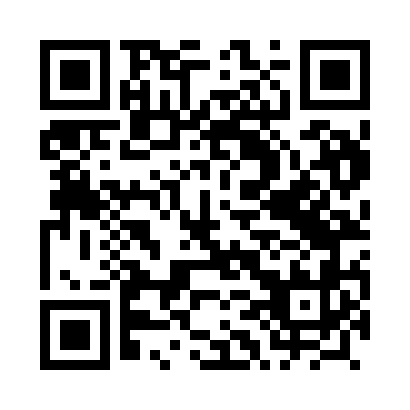 Prayer times for Krzeslice, PolandMon 1 Apr 2024 - Tue 30 Apr 2024High Latitude Method: Angle Based RulePrayer Calculation Method: Muslim World LeagueAsar Calculation Method: HanafiPrayer times provided by https://www.salahtimes.comDateDayFajrSunriseDhuhrAsrMaghribIsha1Mon4:226:2512:555:217:269:212Tue4:196:2212:545:237:289:233Wed4:166:2012:545:247:299:254Thu4:136:1812:545:257:319:285Fri4:106:1512:545:267:339:306Sat4:076:1312:535:287:359:327Sun4:046:1112:535:297:369:358Mon4:016:0812:535:307:389:379Tue3:586:0612:525:317:409:4010Wed3:556:0412:525:337:429:4211Thu3:526:0112:525:347:439:4512Fri3:495:5912:525:357:459:4713Sat3:455:5712:515:367:479:5014Sun3:425:5512:515:377:499:5315Mon3:395:5212:515:397:509:5516Tue3:355:5012:515:407:529:5817Wed3:325:4812:505:417:5410:0118Thu3:295:4612:505:427:5610:0419Fri3:255:4412:505:437:5710:0620Sat3:225:4112:505:447:5910:0921Sun3:185:3912:505:458:0110:1222Mon3:155:3712:495:478:0310:1523Tue3:115:3512:495:488:0410:1824Wed3:085:3312:495:498:0610:2125Thu3:045:3112:495:508:0810:2426Fri3:005:2912:495:518:1010:2727Sat2:575:2712:495:528:1110:3128Sun2:535:2512:485:538:1310:3429Mon2:495:2312:485:548:1510:3730Tue2:455:2112:485:558:1610:41